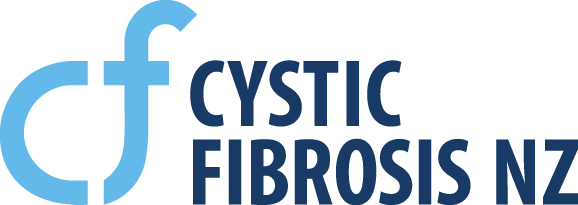 Allied Health Education Grant Application Form
This grant is available to assist with costs of attending conferences or another approved learning opportunity outside NZ. It is available to Allied Health Professionals working in the area of cystic fibrosis.Once completed, please mail this form and any attached documents to:
Administration Manager, Cystc Fibrosis New ZealandPO Box 110 067Auckland 1148Or email to admin@cfnz.org.nz Name:Phone:Phone:Address:Mobile:Mobile:Email:Email:City:Postcode:

  Doctor                  Physiotherapist            Dietitian            Nurse   

  Doctor                  Physiotherapist            Dietitian            Nurse   

  Doctor                  Physiotherapist            Dietitian            Nurse   

  Doctor                  Physiotherapist            Dietitian            Nurse   

  Doctor                  Physiotherapist            Dietitian            Nurse   

  Doctor                  Physiotherapist            Dietitian            Nurse   

  Doctor                  Physiotherapist            Dietitian            Nurse   

  Doctor                  Physiotherapist            Dietitian            Nurse   

  Doctor                  Physiotherapist            Dietitian            Nurse   

  Doctor                  Physiotherapist            Dietitian            Nurse   

  Doctor                  Physiotherapist            Dietitian            Nurse   

  Doctor                  Physiotherapist            Dietitian            Nurse                Social Worker      Psychologist                      Other               Social Worker      Psychologist                      Other               Social Worker      Psychologist                      Other               Social Worker      Psychologist                      Other               Social Worker      Psychologist                      Other               Social Worker      Psychologist                      Other               Social Worker      Psychologist                      Other               Social Worker      Psychologist                      Other               Social Worker      Psychologist                      Other               Social Worker      Psychologist                      Other  
Event that I wish to attend 
Event that I wish to attend 
Event that I wish to attend 
Event that I wish to attend Event details (dates / place)Event details (dates / place)Event details (dates / place)Event details (dates / place)
I am requesting assistance for costs associated with: 

 Registration       Travel      Accommodation   Meals    
I am requesting assistance for costs associated with: 

 Registration       Travel      Accommodation   Meals    
I am requesting assistance for costs associated with: 

 Registration       Travel      Accommodation   Meals    
I am requesting assistance for costs associated with: 

 Registration       Travel      Accommodation   Meals    
I am requesting assistance for costs associated with: 

 Registration       Travel      Accommodation   Meals    
I am requesting assistance for costs associated with: 

 Registration       Travel      Accommodation   Meals    
I am requesting assistance for costs associated with: 

 Registration       Travel      Accommodation   Meals    
I am requesting assistance for costs associated with: 

 Registration       Travel      Accommodation   Meals    
I am requesting assistance for costs associated with: 

 Registration       Travel      Accommodation   Meals    
I am requesting assistance for costs associated with: 

 Registration       Travel      Accommodation   Meals    
I am requesting assistance for costs associated with: 

 Registration       Travel      Accommodation   Meals    
I am requesting assistance for costs associated with: 

 Registration       Travel      Accommodation   Meals     Other  Other  Other  Other  Other 
Amount applied for:          
Amount applied for:          
Amount applied for:          
Amount applied for:          
Amount applied for:          $$$

Is your Employer willing to support your attendance financially:  YES / NO    
If no, why not?

Is your Employer willing to support your attendance financially:  YES / NO    
If no, why not?

Is your Employer willing to support your attendance financially:  YES / NO    
If no, why not?

Is your Employer willing to support your attendance financially:  YES / NO    
If no, why not?

Is your Employer willing to support your attendance financially:  YES / NO    
If no, why not?

Is your Employer willing to support your attendance financially:  YES / NO    
If no, why not?

Is your Employer willing to support your attendance financially:  YES / NO    
If no, why not?

Is your Employer willing to support your attendance financially:  YES / NO    
If no, why not?

Is your Employer willing to support your attendance financially:  YES / NO    
If no, why not?

Is your Employer willing to support your attendance financially:  YES / NO    
If no, why not?

Is your Employer willing to support your attendance financially:  YES / NO    
If no, why not?

Is your Employer willing to support your attendance financially:  YES / NO    
If no, why not?
Have you applied for or received funding from any other source?  YES  /  NO 
If yes, please list source and amount.
Have you applied for or received funding from any other source?  YES  /  NO 
If yes, please list source and amount.
Have you applied for or received funding from any other source?  YES  /  NO 
If yes, please list source and amount.
Have you applied for or received funding from any other source?  YES  /  NO 
If yes, please list source and amount.
Have you applied for or received funding from any other source?  YES  /  NO 
If yes, please list source and amount.
Have you applied for or received funding from any other source?  YES  /  NO 
If yes, please list source and amount.
Have you applied for or received funding from any other source?  YES  /  NO 
If yes, please list source and amount.
Have you applied for or received funding from any other source?  YES  /  NO 
If yes, please list source and amount.
Have you applied for or received funding from any other source?  YES  /  NO 
If yes, please list source and amount.
Have you applied for or received funding from any other source?  YES  /  NO 
If yes, please list source and amount.
Have you applied for or received funding from any other source?  YES  /  NO 
If yes, please list source and amount.
Have you applied for or received funding from any other source?  YES  /  NO 
If yes, please list source and amount.
Tell us what you hope to achieve by attending this event and any specific skills you hope to acquire:
Tell us what you hope to achieve by attending this event and any specific skills you hope to acquire:
Tell us what you hope to achieve by attending this event and any specific skills you hope to acquire:
Tell us what you hope to achieve by attending this event and any specific skills you hope to acquire:
Tell us what you hope to achieve by attending this event and any specific skills you hope to acquire:
Tell us what you hope to achieve by attending this event and any specific skills you hope to acquire:
Tell us what you hope to achieve by attending this event and any specific skills you hope to acquire:
Tell us what you hope to achieve by attending this event and any specific skills you hope to acquire:
Tell us what you hope to achieve by attending this event and any specific skills you hope to acquire:
Tell us what you hope to achieve by attending this event and any specific skills you hope to acquire:
Tell us what you hope to achieve by attending this event and any specific skills you hope to acquire:
Tell us what you hope to achieve by attending this event and any specific skills you hope to acquire:
How will your attendance at this event benefit the wider CF community in New Zealand?

How will your attendance at this event benefit the wider CF community in New Zealand?

How will your attendance at this event benefit the wider CF community in New Zealand?

How will your attendance at this event benefit the wider CF community in New Zealand?

How will your attendance at this event benefit the wider CF community in New Zealand?

How will your attendance at this event benefit the wider CF community in New Zealand?

How will your attendance at this event benefit the wider CF community in New Zealand?

How will your attendance at this event benefit the wider CF community in New Zealand?

How will your attendance at this event benefit the wider CF community in New Zealand?

How will your attendance at this event benefit the wider CF community in New Zealand?

How will your attendance at this event benefit the wider CF community in New Zealand?

How will your attendance at this event benefit the wider CF community in New Zealand?


It is unlikely that you will receive full funding from Cystic Fibrosis New Zealand (CFNZ) as our funding budget is limited.  What will you do if you only receive partial funding from us?


It is unlikely that you will receive full funding from Cystic Fibrosis New Zealand (CFNZ) as our funding budget is limited.  What will you do if you only receive partial funding from us?


It is unlikely that you will receive full funding from Cystic Fibrosis New Zealand (CFNZ) as our funding budget is limited.  What will you do if you only receive partial funding from us?


It is unlikely that you will receive full funding from Cystic Fibrosis New Zealand (CFNZ) as our funding budget is limited.  What will you do if you only receive partial funding from us?


It is unlikely that you will receive full funding from Cystic Fibrosis New Zealand (CFNZ) as our funding budget is limited.  What will you do if you only receive partial funding from us?


It is unlikely that you will receive full funding from Cystic Fibrosis New Zealand (CFNZ) as our funding budget is limited.  What will you do if you only receive partial funding from us?


It is unlikely that you will receive full funding from Cystic Fibrosis New Zealand (CFNZ) as our funding budget is limited.  What will you do if you only receive partial funding from us?


It is unlikely that you will receive full funding from Cystic Fibrosis New Zealand (CFNZ) as our funding budget is limited.  What will you do if you only receive partial funding from us?


It is unlikely that you will receive full funding from Cystic Fibrosis New Zealand (CFNZ) as our funding budget is limited.  What will you do if you only receive partial funding from us?


It is unlikely that you will receive full funding from Cystic Fibrosis New Zealand (CFNZ) as our funding budget is limited.  What will you do if you only receive partial funding from us?


It is unlikely that you will receive full funding from Cystic Fibrosis New Zealand (CFNZ) as our funding budget is limited.  What will you do if you only receive partial funding from us?


It is unlikely that you will receive full funding from Cystic Fibrosis New Zealand (CFNZ) as our funding budget is limited.  What will you do if you only receive partial funding from us?


When do you need a decision by?

When do you need a decision by?

When do you need a decision by?

When do you need a decision by?

When do you need a decision by?

When do you need a decision by?

When do you need a decision by?

When do you need a decision by?

When do you need a decision by?

When do you need a decision by?

When do you need a decision by?

When do you need a decision by?
COST BREAKDOWN

COST BREAKDOWN

COST BREAKDOWN

COST BREAKDOWN

COST BREAKDOWN

COST BREAKDOWN

COST BREAKDOWN

COST BREAKDOWN

COST BREAKDOWN

COST BREAKDOWN

COST BREAKDOWN

COST BREAKDOWN
ItemItemItemItemItemItemProviderProviderProviderProviderProviderAmount RequiredTOTALTOTALTOTALTOTALTOTAL

IMPORTANT NOTES

IMPORTANT NOTES

IMPORTANT NOTES

IMPORTANT NOTES

IMPORTANT NOTES

IMPORTANT NOTES

IMPORTANT NOTES

IMPORTANT NOTES

IMPORTANT NOTES

IMPORTANT NOTES

IMPORTANT NOTES

IMPORTANT NOTESPlease provide the following documentsPlease provide the following documentsPlease provide the following documentsPlease provide the following documentsPlease provide the following documentsPlease provide the following documentsPlease provide the following documentsPlease provide the following documentsPlease provide the following documentsPlease provide the following documentsPlease provide the following documentsPlease provide the following documentsCopy of the programmeRegistration costs for workshops/conferencesTwo competitive quotes for accommodation and travel costs (or if not possible, an explanation)Covering letterhead on your organisation’s letterheadLetter of endorsement from your Department Head (where appropriate)Copy of the programmeRegistration costs for workshops/conferencesTwo competitive quotes for accommodation and travel costs (or if not possible, an explanation)Covering letterhead on your organisation’s letterheadLetter of endorsement from your Department Head (where appropriate)Copy of the programmeRegistration costs for workshops/conferencesTwo competitive quotes for accommodation and travel costs (or if not possible, an explanation)Covering letterhead on your organisation’s letterheadLetter of endorsement from your Department Head (where appropriate)Copy of the programmeRegistration costs for workshops/conferencesTwo competitive quotes for accommodation and travel costs (or if not possible, an explanation)Covering letterhead on your organisation’s letterheadLetter of endorsement from your Department Head (where appropriate)Copy of the programmeRegistration costs for workshops/conferencesTwo competitive quotes for accommodation and travel costs (or if not possible, an explanation)Covering letterhead on your organisation’s letterheadLetter of endorsement from your Department Head (where appropriate)Copy of the programmeRegistration costs for workshops/conferencesTwo competitive quotes for accommodation and travel costs (or if not possible, an explanation)Covering letterhead on your organisation’s letterheadLetter of endorsement from your Department Head (where appropriate)Copy of the programmeRegistration costs for workshops/conferencesTwo competitive quotes for accommodation and travel costs (or if not possible, an explanation)Covering letterhead on your organisation’s letterheadLetter of endorsement from your Department Head (where appropriate)Copy of the programmeRegistration costs for workshops/conferencesTwo competitive quotes for accommodation and travel costs (or if not possible, an explanation)Covering letterhead on your organisation’s letterheadLetter of endorsement from your Department Head (where appropriate)Copy of the programmeRegistration costs for workshops/conferencesTwo competitive quotes for accommodation and travel costs (or if not possible, an explanation)Covering letterhead on your organisation’s letterheadLetter of endorsement from your Department Head (where appropriate)Copy of the programmeRegistration costs for workshops/conferencesTwo competitive quotes for accommodation and travel costs (or if not possible, an explanation)Covering letterhead on your organisation’s letterheadLetter of endorsement from your Department Head (where appropriate)Copy of the programmeRegistration costs for workshops/conferencesTwo competitive quotes for accommodation and travel costs (or if not possible, an explanation)Covering letterhead on your organisation’s letterheadLetter of endorsement from your Department Head (where appropriate)Copy of the programmeRegistration costs for workshops/conferencesTwo competitive quotes for accommodation and travel costs (or if not possible, an explanation)Covering letterhead on your organisation’s letterheadLetter of endorsement from your Department Head (where appropriate)Please ensure you have attached all the information required, as failure to do so will mean that your application will be returned to you.Please ensure you have attached all the information required, as failure to do so will mean that your application will be returned to you.Please ensure you have attached all the information required, as failure to do so will mean that your application will be returned to you.Please ensure you have attached all the information required, as failure to do so will mean that your application will be returned to you.Please ensure you have attached all the information required, as failure to do so will mean that your application will be returned to you.Please ensure you have attached all the information required, as failure to do so will mean that your application will be returned to you.Please ensure you have attached all the information required, as failure to do so will mean that your application will be returned to you.Please ensure you have attached all the information required, as failure to do so will mean that your application will be returned to you.Please ensure you have attached all the information required, as failure to do so will mean that your application will be returned to you.Please ensure you have attached all the information required, as failure to do so will mean that your application will be returned to you.Please ensure you have attached all the information required, as failure to do so will mean that your application will be returned to you.Please ensure you have attached all the information required, as failure to do so will mean that your application will be returned to you.Please ensure that you have answered all questions.Please ensure that you have answered all questions.Please ensure that you have answered all questions.Please ensure that you have answered all questions.Please ensure that you have answered all questions.Please ensure that you have answered all questions.Please ensure that you have answered all questions.Please ensure that you have answered all questions.Please ensure that you have answered all questions.Please ensure that you have answered all questions.Please ensure that you have answered all questions.Please ensure that you have answered all questions.Apply at least EIGHT weeks prior to the event you wish to attend.Apply at least EIGHT weeks prior to the event you wish to attend.Apply at least EIGHT weeks prior to the event you wish to attend.Apply at least EIGHT weeks prior to the event you wish to attend.Apply at least EIGHT weeks prior to the event you wish to attend.Apply at least EIGHT weeks prior to the event you wish to attend.Apply at least EIGHT weeks prior to the event you wish to attend.Apply at least EIGHT weeks prior to the event you wish to attend.Apply at least EIGHT weeks prior to the event you wish to attend.Apply at least EIGHT weeks prior to the event you wish to attend.Apply at least EIGHT weeks prior to the event you wish to attend.Apply at least EIGHT weeks prior to the event you wish to attend.You will be required to submit receipts for expenditure covered by any grant received from CFNZ. These receipts are to be forwarded within three weeks of completing the event.You will be required to submit receipts for expenditure covered by any grant received from CFNZ. These receipts are to be forwarded within three weeks of completing the event.You will be required to submit receipts for expenditure covered by any grant received from CFNZ. These receipts are to be forwarded within three weeks of completing the event.You will be required to submit receipts for expenditure covered by any grant received from CFNZ. These receipts are to be forwarded within three weeks of completing the event.You will be required to submit receipts for expenditure covered by any grant received from CFNZ. These receipts are to be forwarded within three weeks of completing the event.You will be required to submit receipts for expenditure covered by any grant received from CFNZ. These receipts are to be forwarded within three weeks of completing the event.You will be required to submit receipts for expenditure covered by any grant received from CFNZ. These receipts are to be forwarded within three weeks of completing the event.You will be required to submit receipts for expenditure covered by any grant received from CFNZ. These receipts are to be forwarded within three weeks of completing the event.You will be required to submit receipts for expenditure covered by any grant received from CFNZ. These receipts are to be forwarded within three weeks of completing the event.You will be required to submit receipts for expenditure covered by any grant received from CFNZ. These receipts are to be forwarded within three weeks of completing the event.You will be required to submit receipts for expenditure covered by any grant received from CFNZ. These receipts are to be forwarded within three weeks of completing the event.You will be required to submit receipts for expenditure covered by any grant received from CFNZ. These receipts are to be forwarded within three weeks of completing the event.PAYMENT DETAILSIf your application is successful, how would you like it paid? Payment can be made directly to the provider if their details are provided.PAYMENT DETAILSIf your application is successful, how would you like it paid? Payment can be made directly to the provider if their details are provided.PAYMENT DETAILSIf your application is successful, how would you like it paid? Payment can be made directly to the provider if their details are provided.PAYMENT DETAILSIf your application is successful, how would you like it paid? Payment can be made directly to the provider if their details are provided.PAYMENT DETAILSIf your application is successful, how would you like it paid? Payment can be made directly to the provider if their details are provided.PAYMENT DETAILSIf your application is successful, how would you like it paid? Payment can be made directly to the provider if their details are provided.PAYMENT DETAILSIf your application is successful, how would you like it paid? Payment can be made directly to the provider if their details are provided.PAYMENT DETAILSIf your application is successful, how would you like it paid? Payment can be made directly to the provider if their details are provided.PAYMENT DETAILSIf your application is successful, how would you like it paid? Payment can be made directly to the provider if their details are provided.PAYMENT DETAILSIf your application is successful, how would you like it paid? Payment can be made directly to the provider if their details are provided.PAYMENT DETAILSIf your application is successful, how would you like it paid? Payment can be made directly to the provider if their details are provided.PAYMENT DETAILSIf your application is successful, how would you like it paid? Payment can be made directly to the provider if their details are provided.Payment Method:Payment Method:Direct DepositDirect DepositDirect DepositDirect DepositAccount No:   _ _ - _ _ _ _ - _ _ _ _ _ _ _ - _ _ _Account No:   _ _ - _ _ _ _ - _ _ _ _ _ _ _ - _ _ _Account No:   _ _ - _ _ _ _ - _ _ _ _ _ _ _ - _ _ _Account No:   _ _ - _ _ _ _ - _ _ _ _ _ _ _ - _ _ _Account No:   _ _ - _ _ _ _ - _ _ _ _ _ _ _ - _ _ _ChequeChequeChequeChequePayable to:Payable to:
Signed: __________________________________________   Date: __________________________________________